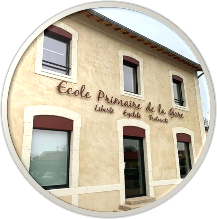 Rallye Lecture Cycle 3Le Petit Napperon rougeHector Hugo (éditions Mini Syros)Le Petit Napperon rougeHector Hugo (éditions Mini Syros)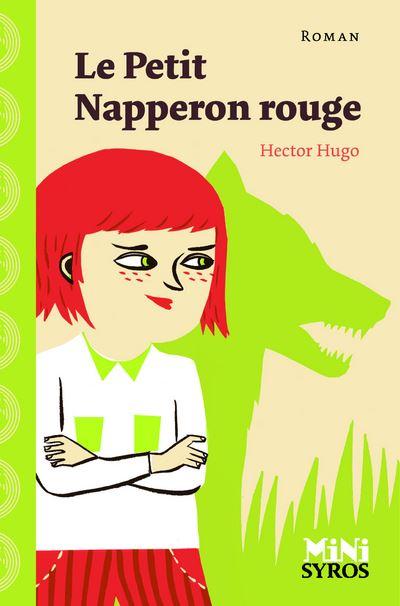 1 – Que désigne le mot galette en argot ? 	a) Un sandwich.	b) De l’argent.	c) Un bandit.1 – Que désigne le mot galette en argot ? 	a) Un sandwich.	b) De l’argent.	c) Un bandit.6 – Pourquoi le loup erre-t-il dans la forêt ?	a) Il s’est enfuit de chez lui.	b) Il visite le pays.	c) Il cherche ses enfants.2 – Avec quoi la grand-mère poursuit-elle le renard ?	a) Avec un bâton.	b) Avec un fusil.	c) Avec une hache.2 – Avec quoi la grand-mère poursuit-elle le renard ?	a) Avec un bâton.	b) Avec un fusil.	c) Avec une hache.7 – Que propose la grand-mère au loup ?	a) De lui apprendre à se battre.	b) De rester quelques jours chez elle.	c) De l’emmener faire quelques courses.3 – Que ramasse la fillette quand elle rencontre le loup ?	a) Elle ramasse des champignons.	b) Elle ramasse des châtaignes.	c) Elle ramasse des fraises.3 – Que ramasse la fillette quand elle rencontre le loup ?	a) Elle ramasse des champignons.	b) Elle ramasse des châtaignes.	c) Elle ramasse des fraises.8 – Quelle fête est organisée chez la grand-mère ?	a) L’anniversaire du loup.	b) La nouvelle année.	c) La fête de départ du loup.4 – Quelle est la particularité du loup ?	a) Il est aveugle.	b) Il est muet.	c) Il est végétarien.4 – Quelle est la particularité du loup ?	a) Il est aveugle.	b) Il est muet.	c) Il est végétarien.9 – Que constate la fillette en arrivant chez sa grand-mère ?	a) Les pompiers sont là.	b) Les gendarmes sont là.	c) L’ambulance est là.5 – Quelle blessure le loup s’est-il fait dans la forêt ?	a) Il s’est cassé un ongle.	b) Il s’est fait une entorse.	c) Il s’est fait une coupure au bras.5 – Quelle blessure le loup s’est-il fait dans la forêt ?	a) Il s’est cassé un ongle.	b) Il s’est fait une entorse.	c) Il s’est fait une coupure au bras.10 – Qu’est-il arrivé ?	a) Le loup a mangé la grand-mère.	b) Le loup a écrasé des fraises.	c) Le loup a renversé la sauce tomate.Rallye Lecture Cycle 3Rallye Lecture Cycle 3Rallye Lecture Cycle 3Rallye Lecture Cycle 3Rallye Lecture Cycle 3Le Petit Napperon rougeHector Hugo (éditions Mini Syros)Le Petit Napperon rougeHector Hugo (éditions Mini Syros)Le Petit Napperon rougeHector Hugo (éditions Mini Syros)Le Petit Napperon rougeHector Hugo (éditions Mini Syros)Le Petit Napperon rougeHector Hugo (éditions Mini Syros)Le Petit Napperon rougeHector Hugo (éditions Mini Syros)Le Petit Napperon rougeHector Hugo (éditions Mini Syros)Le Petit Napperon rougeHector Hugo (éditions Mini Syros)CORRECTIONCORRECTIONCORRECTIONCORRECTIONCORRECTION1 – Que désigne le mot galette en argot ? b) De l’argent.1 – Que désigne le mot galette en argot ? b) De l’argent.1 – Que désigne le mot galette en argot ? b) De l’argent.1 – Que désigne le mot galette en argot ? b) De l’argent.1 – Que désigne le mot galette en argot ? b) De l’argent.1 – Que désigne le mot galette en argot ? b) De l’argent.1 – Que désigne le mot galette en argot ? b) De l’argent.6 – Pourquoi le loup erre-t-il dans la forêt ?a) Il s’est enfuit de chez lui.6 – Pourquoi le loup erre-t-il dans la forêt ?a) Il s’est enfuit de chez lui.6 – Pourquoi le loup erre-t-il dans la forêt ?a) Il s’est enfuit de chez lui.6 – Pourquoi le loup erre-t-il dans la forêt ?a) Il s’est enfuit de chez lui.6 – Pourquoi le loup erre-t-il dans la forêt ?a) Il s’est enfuit de chez lui.6 – Pourquoi le loup erre-t-il dans la forêt ?a) Il s’est enfuit de chez lui.2 – Avec quoi la grand-mère poursuit-elle le renard ?a) Avec un bâton.2 – Avec quoi la grand-mère poursuit-elle le renard ?a) Avec un bâton.2 – Avec quoi la grand-mère poursuit-elle le renard ?a) Avec un bâton.2 – Avec quoi la grand-mère poursuit-elle le renard ?a) Avec un bâton.2 – Avec quoi la grand-mère poursuit-elle le renard ?a) Avec un bâton.2 – Avec quoi la grand-mère poursuit-elle le renard ?a) Avec un bâton.2 – Avec quoi la grand-mère poursuit-elle le renard ?a) Avec un bâton.7 – Que propose la grand-mère au loup ?b) De rester quelques jours chez elle.7 – Que propose la grand-mère au loup ?b) De rester quelques jours chez elle.7 – Que propose la grand-mère au loup ?b) De rester quelques jours chez elle.7 – Que propose la grand-mère au loup ?b) De rester quelques jours chez elle.7 – Que propose la grand-mère au loup ?b) De rester quelques jours chez elle.7 – Que propose la grand-mère au loup ?b) De rester quelques jours chez elle.3 – Que ramasse la fillette quand elle rencontre le loup ?c) Elle ramasse des fraises.3 – Que ramasse la fillette quand elle rencontre le loup ?c) Elle ramasse des fraises.3 – Que ramasse la fillette quand elle rencontre le loup ?c) Elle ramasse des fraises.3 – Que ramasse la fillette quand elle rencontre le loup ?c) Elle ramasse des fraises.3 – Que ramasse la fillette quand elle rencontre le loup ?c) Elle ramasse des fraises.3 – Que ramasse la fillette quand elle rencontre le loup ?c) Elle ramasse des fraises.3 – Que ramasse la fillette quand elle rencontre le loup ?c) Elle ramasse des fraises.8 – Quelle fête est organisée chez la grand-mère ?c) La fête de départ du loup.8 – Quelle fête est organisée chez la grand-mère ?c) La fête de départ du loup.8 – Quelle fête est organisée chez la grand-mère ?c) La fête de départ du loup.8 – Quelle fête est organisée chez la grand-mère ?c) La fête de départ du loup.8 – Quelle fête est organisée chez la grand-mère ?c) La fête de départ du loup.8 – Quelle fête est organisée chez la grand-mère ?c) La fête de départ du loup.4 – Quelle est la particularité du loup ?c) Il est végétarien.4 – Quelle est la particularité du loup ?c) Il est végétarien.4 – Quelle est la particularité du loup ?c) Il est végétarien.4 – Quelle est la particularité du loup ?c) Il est végétarien.4 – Quelle est la particularité du loup ?c) Il est végétarien.4 – Quelle est la particularité du loup ?c) Il est végétarien.4 – Quelle est la particularité du loup ?c) Il est végétarien.9 – Que constate la fillette en arrivant chez sa grand-mère ?b) Les gendarmes sont là.9 – Que constate la fillette en arrivant chez sa grand-mère ?b) Les gendarmes sont là.9 – Que constate la fillette en arrivant chez sa grand-mère ?b) Les gendarmes sont là.9 – Que constate la fillette en arrivant chez sa grand-mère ?b) Les gendarmes sont là.9 – Que constate la fillette en arrivant chez sa grand-mère ?b) Les gendarmes sont là.9 – Que constate la fillette en arrivant chez sa grand-mère ?b) Les gendarmes sont là.5 – Quelle blessure le loup s’est-il fait dans la forêt ?b) Il s’est fait une entorse.5 – Quelle blessure le loup s’est-il fait dans la forêt ?b) Il s’est fait une entorse.5 – Quelle blessure le loup s’est-il fait dans la forêt ?b) Il s’est fait une entorse.5 – Quelle blessure le loup s’est-il fait dans la forêt ?b) Il s’est fait une entorse.5 – Quelle blessure le loup s’est-il fait dans la forêt ?b) Il s’est fait une entorse.5 – Quelle blessure le loup s’est-il fait dans la forêt ?b) Il s’est fait une entorse.5 – Quelle blessure le loup s’est-il fait dans la forêt ?b) Il s’est fait une entorse.10 – Qu’est-il arrivé ?b) Le loup a écrasé des fraises.10 – Qu’est-il arrivé ?b) Le loup a écrasé des fraises.10 – Qu’est-il arrivé ?b) Le loup a écrasé des fraises.10 – Qu’est-il arrivé ?b) Le loup a écrasé des fraises.10 – Qu’est-il arrivé ?b) Le loup a écrasé des fraises.10 – Qu’est-il arrivé ?b) Le loup a écrasé des fraises.Question1234455678910Points111111111111